Zkoumáme nejvyšší hory České republikyV tabulce níže je uvedeno deset nejvyšších hor České republiky, včetně názvu pohoří, ve kterém se hory nacházejí, nadmořské výšky a tzv. izolace. Izolace vyjadřuje osamocenost vrcholu hory a je definována jako nejmenší vzdálenost vrcholu k nějakému vyššímu bodu (místu s vyšší nadmořskou výškou).Jak je patrné, tabulka není kompletní, na základě textu se žáci pokusí tabulku doplnit. Dvě nejnižší z deseti nejvyšších hor České republiky (Čech i Moravy) se nacházejí na Šumavě. Mezi prvními šesti horami v pořadí jsou čtyři, které leží na území Čech, a to konkrétně v Krkonoších. Nejvyšší z nich je Sněžka. Druhým pohořím s nejpočetnějším zastoupením v první desítce nejvyšších hor je moravský Hrubý Jeseník s trojicí hor. Nejnižší z nich jménem Keprník zaostává za první o čtyři pořadí. Nejvyšší horou pohoří Králický Sněžník je hora se stejným názvem. Svojí výškou zaostává za nejvyšší horou České republiky o 179 metrů. Výškový rozdíl mezi nejvyšší horou Čech a nejvyšší horou Moravy Pradědem je 112 metrů. Ještě o jeden metr větší výškový rozdíl je mezi nejvyšší horou Hrubého Jeseníku a Šumavy. Jen dva metry od sebe dělí nejvyšší vrcholy Šumavy Plechý a Blatný vrch.Rozdíl mezi nejvyšší a druhou nejvyšší horou Krkonoš je 48 metrů, mezi první a třetí ještě o dalších 46 metrů větší. Součet výšek všech krkonošských hor umístivších se v první desítce je 6102 metrů.Nejmenší izolaci mezi všemi deseti horami v pořadí má Kotel s 3,1 kilometru. Třikrát větší izolaci má třetí nejvyšší hora Krkonoš Vysoké Kolo. Druhou nejnižší izolaci (s rozdílem 400 metrů) má pátá nejvyšší hora Vysoká hole. Její izolace je o 286,1 kilometru menší než izolace nejvyšší a o 900 metrů menší než izolace nejnižší z desítky nejvyšších hor České republiky. Součet izolace sedmé a osmé nejvyšší hory je stejný jako izolace samotné deváté nejvyšší hory. Praděd má 30,5krát větší izolaci než Luční hora.Po vyplnění tabulky následují kontrolní otázky (úlohy). Ke každé z nich je připraven QR kód s trojicí odpovědí, z nichž jen jedna je správná. K té je přiřazena část textu, který musí žáci po splnění všech otázek a získání všech částí textu z QR kódů poskládat ve správném pořadí. Tak si provedou i sami první kontrolu správnost. Text v sobě ukrývá poslední úkol.Kontrolní otázky:Jaký je poměr počtu moravských a českých hor v desítce nejvyšších hor ČR? Odpovědi:a.) 1 : 1 ... návštěvnosti deseti nejvyšších hor ČR.b.) 2 : 3 ... výšky deseti nejvyšších hor ČR.c.) 3 : 7 ... izolace deseti nejvyšších hor ČR.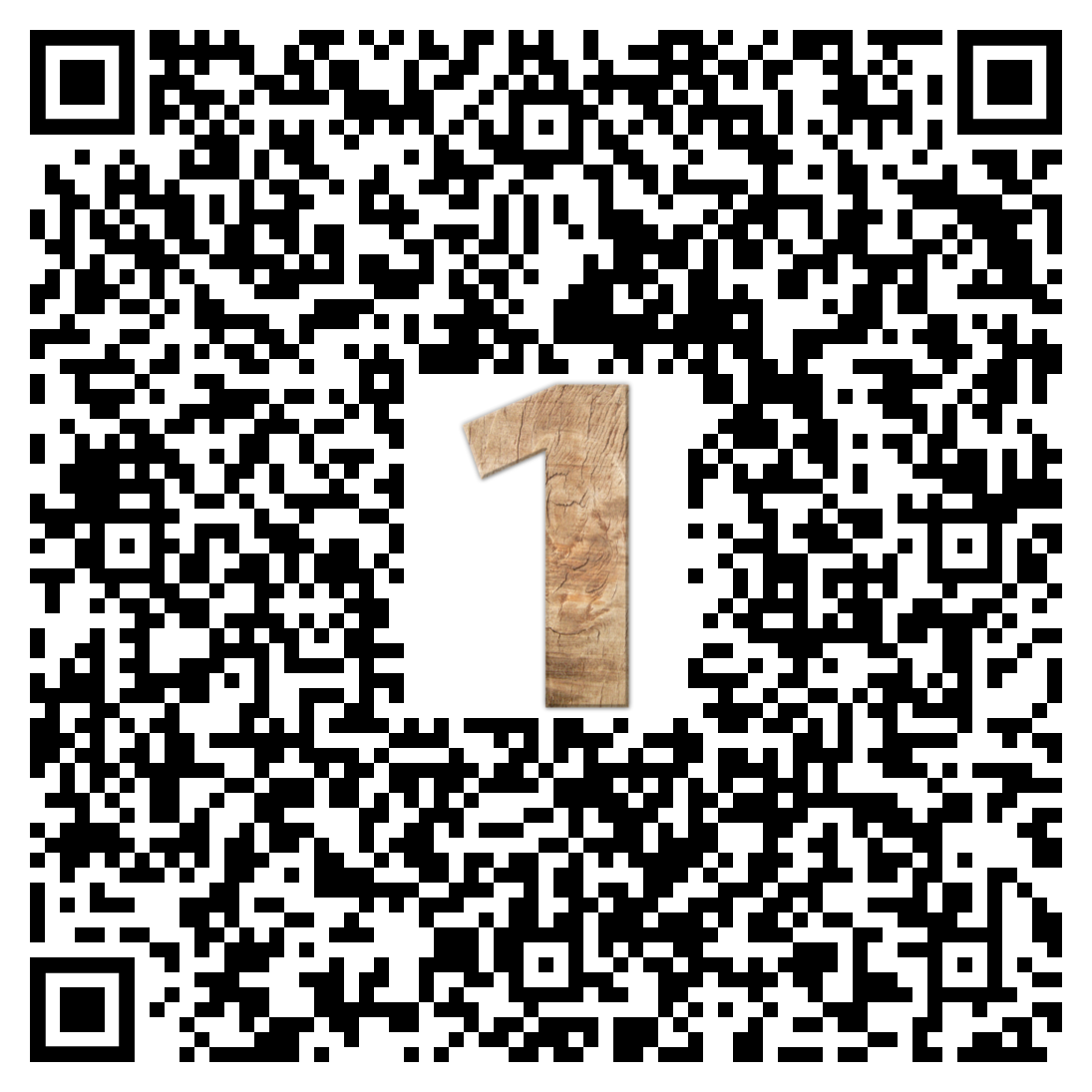 Kolikrát (zaokrouhleně na desetiny) je izolace nejvyšší moravské hory větší než izolace nejnižší moravské hory v první desítce nejvyšších hor ČR? Odpovědi:a.) 9,6x … vypočítej b.) 65,8x … napiš c.) 10,5x … sestroj 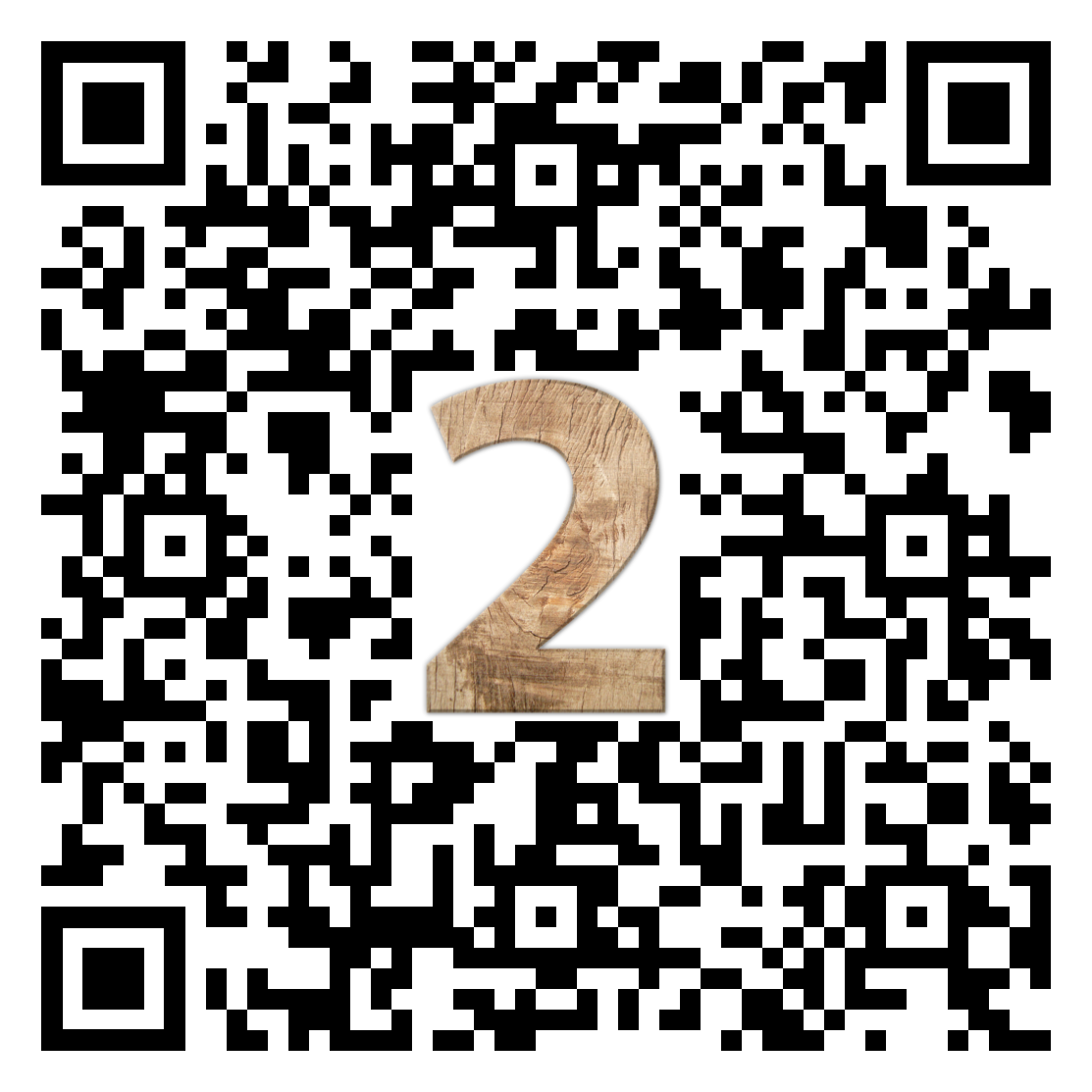 O kolik procent je izolace nejvyšší moravské hory menší než nejvyšší hory české? Odpovědi:a.) 90 %  ... Odliš barevně hory české, moravské a slezské.b.) 44 % ... Odliš barevně hory české a slovenské.c.) 56 %  ... Odliš barevně hory české a moravské.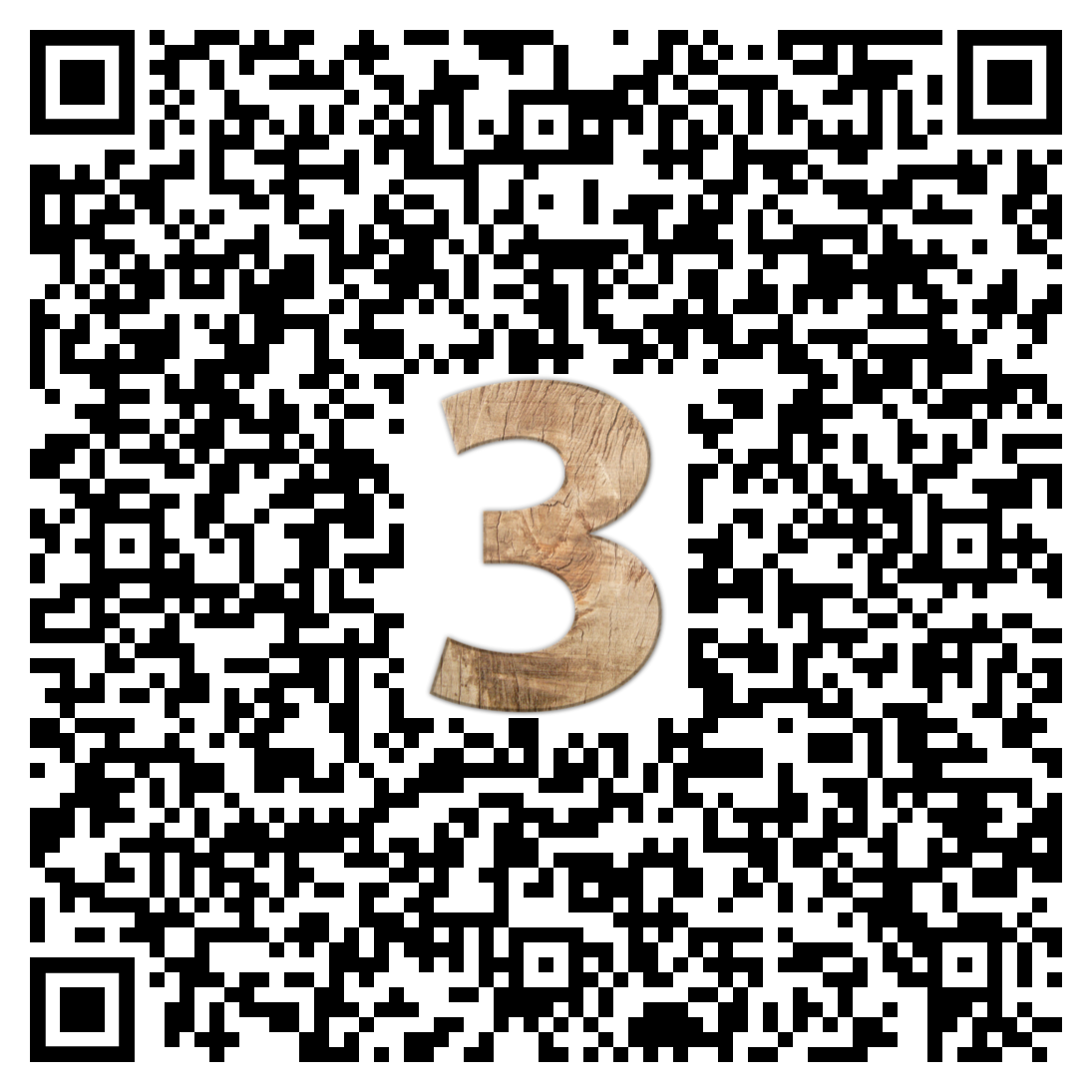 Jaká je průměrná izolace desítky nejvyšších hor ČR? Odpovědi:a.) 52 660 m … sloupcový grafb.) 1 465,9 m … výsečový graf c.) 128,1 km … spojnicový graf 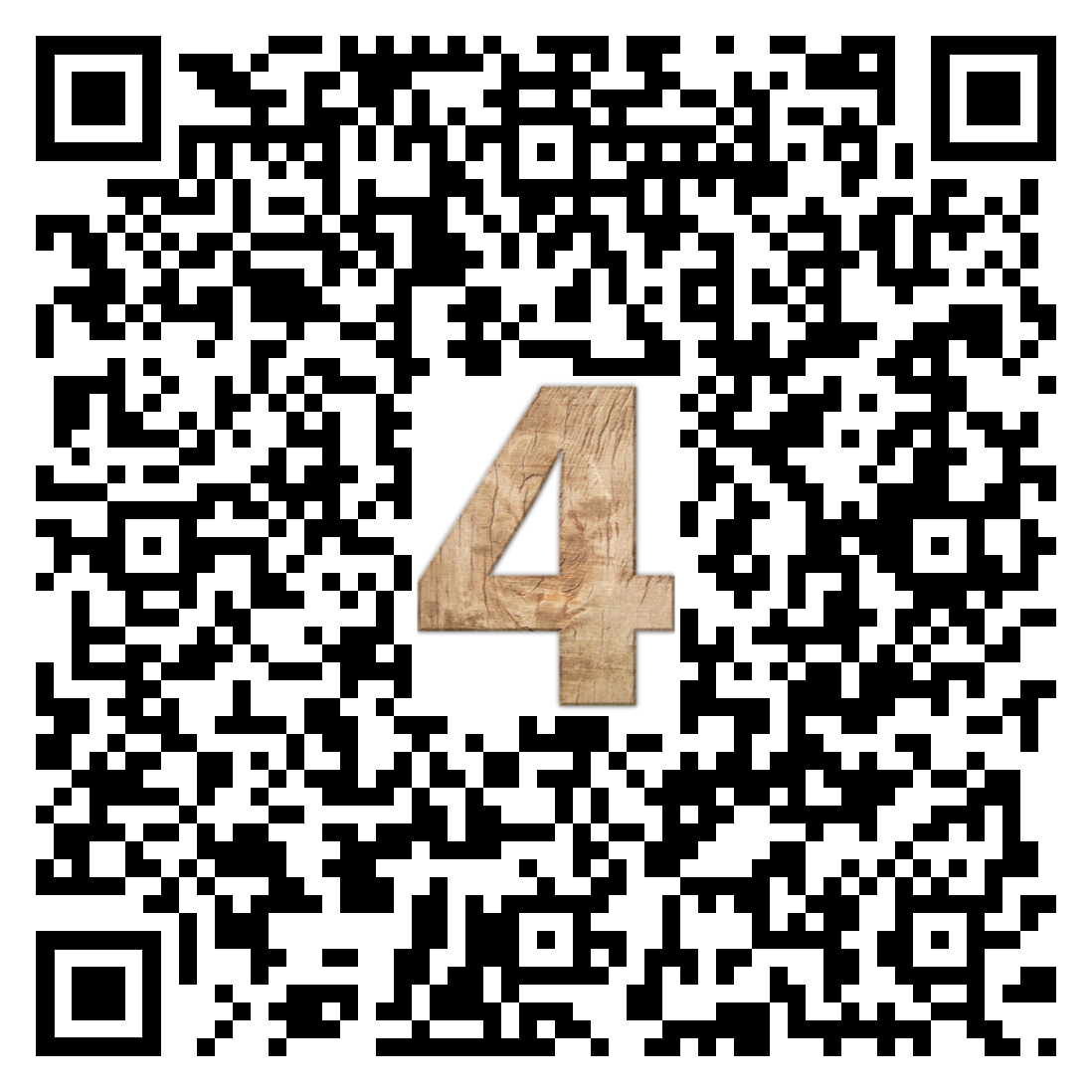 Jaký je výškový rozdíl mezi nejvyšší moravskou a nejnižší českou horou v první desítce nejvyšších hor ČR? Odpovědi:a.) 180 m … V libovolném textovém editoru b.) 115 m … V libovolném tabulkovém kalkulátoru c.) 112 m … V libovolném prezentačním softwaru 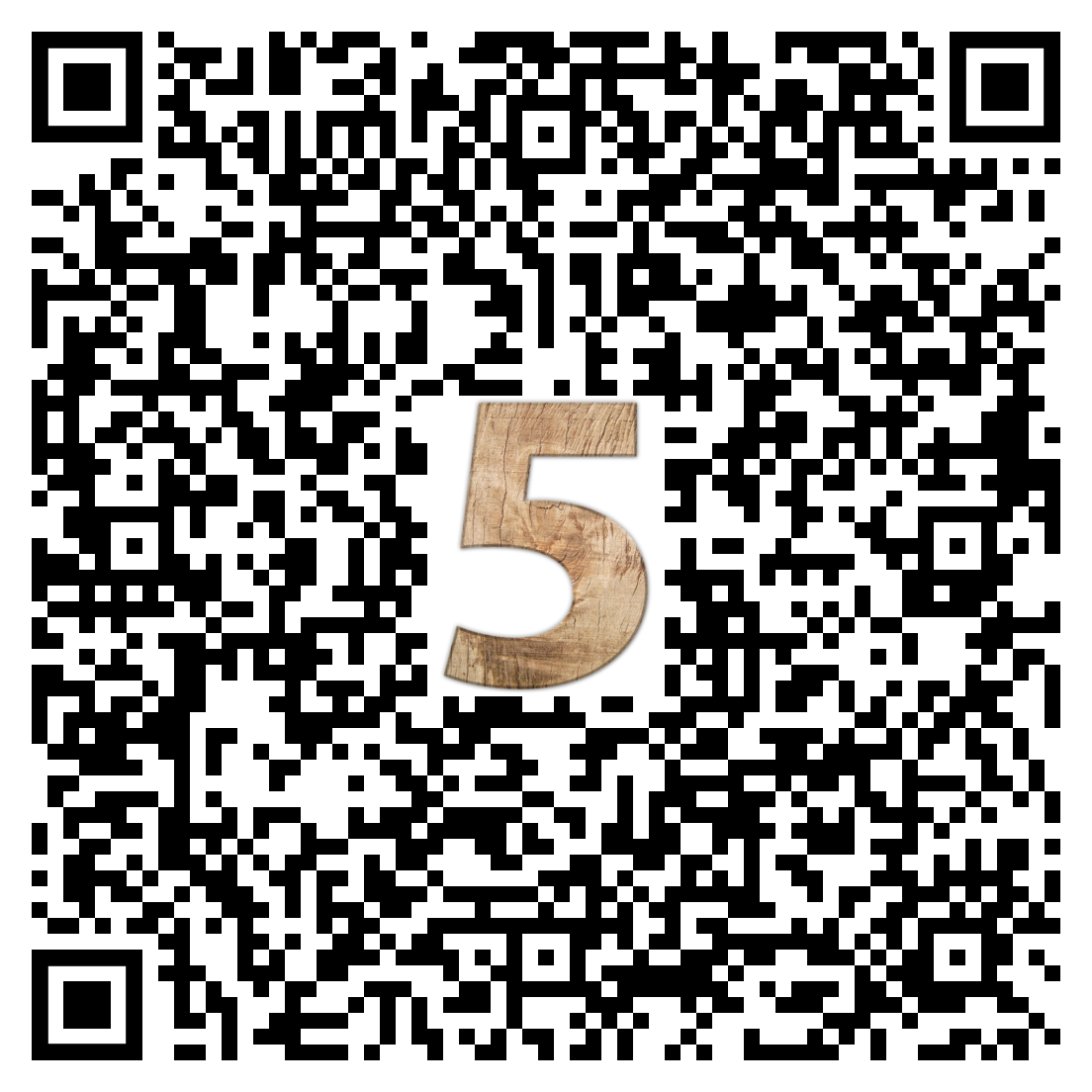 Řešení:Wikipedie: Seznam hor a kopců v Česku podle prominence [online]. c2019 [cit. 2019-10-07]. Dostupný z WWW: https://cs.wikipedia.org/wiki/Seznam_hor_a_kopc%C5%AF_v_%C4%8Cesku_podle_prominenceV libovolném tabulkovém kalkulátoru sestroj sloupcový graf výšky deseti nejvyšších hor ČR. Odliš barevně hory české a moravské.Poznámka:Materiál podporuje čtenářskou a matematickou gramotnost žáků druhého stupně. Cílem je vést žáky k přesné a správné četbě, vyhledávání informací v textu a tabulce, zorientování se v nich. Zjišťování důležitých informací, umění pracovat s nimi. Materiál podporuje také gramotnost informační.OVO – ČJ: Odlišuje ve čteném nebo slyšeném textu fakta od názorů a hodnocení, ověřuje fakta pomocí otázek nebo porovnáváním s dostupnými informačními zdroji.OVO – M: vyhledává, vyhodnocuje a zpracovává data; porovnává soubory dat; provádí početní operace v oboru celých a racionálních čísel; užívá ve výpočtech druhou mocninu a odmocninu; užívá různé způsoby kvantitativního vyjádření. Pořadí:Hora:Výška (m nad mořem):Pohoří:Izolace (km):1.2.Luční hora3.4.Hrubý Jeseník128,15.1465Hrubý Jeseník6.3,17.1424Králický Sněžník8.142312,29.42,210.Blatný vrchPořadí:Hora:Výška (m nad mořem):Pohoří:Izolace (km):1.Sněžka1603Krkonoše289,62.Luční hora1555Krkonoše4,23.Vysoké Kolo1509Krkonoše9,34.Praděd1491Hrubý Jeseník128,15.Vysoká hole1465Hrubý Jeseník3,56.Kotel1435Krkonoše3,17.Králický Sněžník1424Králický Sněžník30,08.Keprník1423Hrubý Jeseník12,29.Plechý1378Šumava42,210.Blatný vrch1376Šumava4,4